Employee Acknowledge Performance Goals and RatingsStepAction1Sign into the system.(Copy and Paste this URL into an Internet Explorer browser)http://sapprdep.dot.state.co.us:50000/irj/portal/sfprofile2Click on the work item (blue link) in the Due Now section of the Performance home page.3Select your name to continue to the PMP ratings for the quarter.4Use the vertical scroll on the right side of the screen to move to the first action item.5Goal: Click on the area on the right of the screen by the word goal.  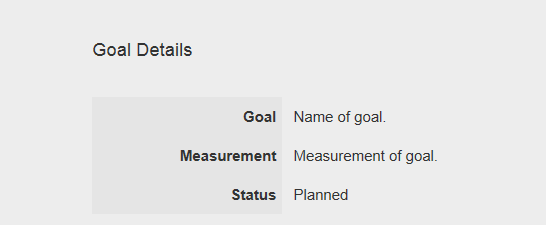 6Goal: Click Other Rating to display your goal rating and the supervisor’s comments.  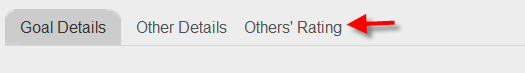 7Goal: Click on the Comment Box to the left of your rating to comment on your goal rating and completion.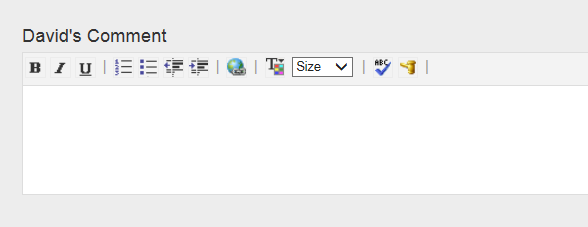 8Goal: Complete this process for each additional goal.9Competencies: Scroll down to the first competency.  10Competencies: Click on the area on the right of the screen to display the competency rating and supervisor’s comment.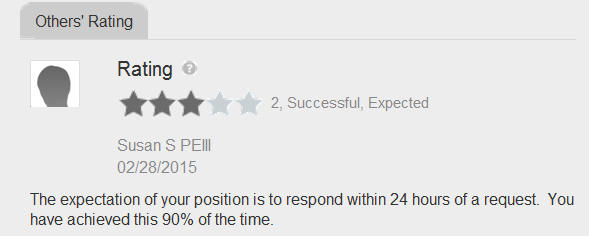 11Competencies: Click on the Comment Box to the left of your rating to comment on your competency rating and completion.12Competencies: Repeat this process for each rated competency.Accountability/CredibilityCommunication/Interpersonal SkillsCustomer ServiceJob PerformanceSafetyWork leading/Supervision13Use the vertical scroll bar to move through the form to the very bottom to find the Complete Comments. 14Click Complete Comments .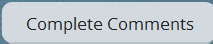 Enter comments you want to be sent to the supervisor in the Complete Comments & Acknowledgements field.	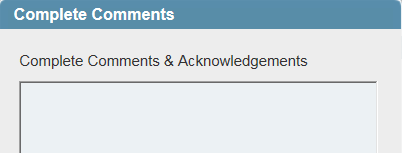 15Click Complete Comments .16To logout, click the drop-down button   next to your user ID and then select the logout from the drop-down field.  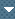 